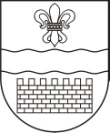 DAUGAVPILS PILSĒTAS DOMEDAUGAVPILS PILSĒTAS 21.PIRMSSKOLAS IZGLĪTĪBAS IESTĀDEReģ. Nr. 2701901786, Jātnieku iela 66, Daugavpils, LV-5410, tālr. 65440407e-pasts: daugavpils21@inbox.lv13.08.2020. UZAICINĀJUMSiesniegt piedāvājumuIepirkuma identifikācijas Nr. D21.PII2020/2Tirgus izpēte „Kancelejas piederumu piegāde Daugavpils pilsētas21.pirmsskolas izglītības iestādes mācību procesa organizēšanai”Pasūtītājs: Iepirkuma priekšmets: Kancelejas piederumu piegāde Daugavpils pilsētas 21.pirmsskolas izglītības iestādes mācību procesa organizēšanai saskaņā ar tehnisko specifikāciju.Piedāvājumu var iesniegt: pa pastu, elektroniski uz e-pastu daugavpils21@inbox.lv vai personīgi Jātnieku iela 66, Daugavpilī, vadītājas vai vadītājas vietnieka kabinetā līdz 2020.gada 20.augustam, plkst.16:00. Paredzamā līguma izpildes termiņš: Līgums darbojas no tā parakstīšanas brīža un ir spēkā līdz atklātā konkursa ,,Kancelejas piederumu piegāde Daugavpils pilsētas pašvaldības iestādēm mācību procesa organizēšanai " rezultātiem.Līguma kopīgā summa nedrīkst pārsniegt EUR 700.00 ar PVN.Preces tiks iepirktas pa daļām, saskaņā ar Pasūtītāja iepriekšēju pasūtījumu (rakstisku vai mutisku), līgumā noteiktajā kārtībā. Pasūtītājam nav pienākums nopirkt visas tehniskās specifikācijā nosauktās preces. Pasūtītās preces būs jāpiegādā 24 (divdesmit četru) stundu laikā uz piegādātāja adresi.Piedāvājumā jāiekļauj:pretendenta rakstisks pieteikums par dalību iepirkuma  procedūrā, kas sniedz īsas ziņas par pretendentu (pretendenta nosaukums, juridiskā adrese, reģistrācijas Nr., kontaktpersonas vārds, uzvārds, tālrunis, fakss, e-pasts) – 1.pielikums;finanšu piedāvājums, aizpildot tehnisko specifikāciju (pielikums Nr.2). Cena jānorāda euro ar PVN 21%. Cenā jāiekļauj visas izmaksas.Piedāvājuma izvēles kritērijs: piedāvājums ar viszemāko cenu, kas pilnībā atbilst prasībām.Ar lēmumu varēs iepazīties Daugavpils pilsētas Izglītības pārvaldes mājas lapā: www.izglitiba.daugavpils.lv sadaļā „Publiskie iepirkumi” Daugavpils pilsētas 21.pirmsskolas izglītības iestādes vadītāja                                  		                     T.Kurpniece                                                                                                             1.pielikumsPIETEIKUMSDaugavpilīKomersants__________________________________________________________________________________________________________________________________________                                                                   (nosaukums)Reģistrācijas Nr. _____________________________________________________________________Juridiskā adrese __________________________________________________________________________________________________________________________________________Nodokļu maksātāja (PVN) reģistrācijas Nr. ___________________________________________________________tālr.________________________________________________________  e-pasts _____________________________________________________Kontaktpersonas amats, vārds, uzvārds, tālr._____________________________________________________________________Bankas rekvizīti __________________________________________________________________________________________________________________________________________tā direktora (vadītāja, valdes priekšsēdētāja, valdes locekļa) ar paraksta tiesībām (vārds, uzvārds) personā, ar šī pieteikuma iesniegšanu:Piesakās piedalīties publisko iepirkumu likumā nereglamentētajā iepirkumā “Kancelejas piederumu piegāde Daugavpils pilsētas 21. pirmsskolas izglītības iestādes mācību procesa organizēšanai”, identifikācijas numurs D21.PII2020/2, piekrīt visiem Uzaicinājuma iesniegtajiem pieteikuma nosacījumiem, garantē to un normatīvo aktu prasību izpildi. Pieteikuma iesniegšanas noteikumi ir skaidri un saprotami.____________________________(uzņēmuma nosaukums) apliecina, ka:visa sniegtā informācija ir pilnīga un patiesa;nekādā veidā nav ieinteresēts nevienā citā piedāvājumā, kas iesniegts šajā iepirkumā;nav tādu apstākļu, kuri liegtu tiesības piedalīties iepirkumā un izpildīt izvirzītās prasības; Pasūtītāja nosaukumsDaugavpils pilsētas 21.pirmsskolas izglītības iestādeAdreseJātnieku iela 66, Daugavpils, LV-5410Reģ.Nr.2701901786Kontaktpersona līguma slēgšanas jautājumosVadītāja Tamāra Kurpniecea, tālr. 654-40407, mob.29445466e-pasts: daugavpils21@inbox.lv Kontaktpersona metodiskajos jautājumosVadītāja vietnieks izglītības jomā Lolita Fiļipova, m.t. 26043991Vārds, uzvārds,  amatsParaksts, Datums